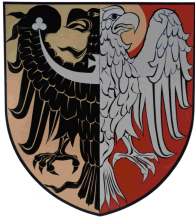           ______________________________AB.6740.440.2023.4.MP			   		                                    Oleśnica, dnia 3  stycznia 2024 r.OBWIESZCZENIE STAROSTY OLEŚNICKIEGONa podstawie art. 11a ust. 1, art. 11d ust. 5 i ust. 6 ustawy z dnia 10 kwietnia 2003 r.
o szczególnych zasadach przygotowania i realizacji inwestycji w zakresie dróg publicznych
(t.j. Dz. U. z 2023 r. poz. 162 ze zm.) oraz art. 61 § 4 ustawy z dnia 14 czerwca 1960 r. Kodeks postępowania administracyjnego (t.j. Dz. U. z 2023 r. poz. 775 ze zm.),zawiadamiam,że na wniosek Inwestora – Zarządu Powiatu Oleśnickiego wykonującego swoje zadania przy pomocy jednostki organizacyjnej, będącej zarządem drogi tj. Zarządu Dróg Powiatowych w Oleśnicy, ul. Wojska Polskiego 52c, 56-400 Oleśnica, działającego za pośrednictwem pełnomocnika Pana Jacka Małeckiego, złożony w dniu 
28  listopada 2023 r., zostało wszczęte postępowanie w sprawie wydania decyzji o zezwoleniu na realizację inwestycji drogowej, dla zamierzenia budowlanego pod nazwą:„Budowa chodnika w pasie drogi powiatowej nr 1478D (klasy L) w miejscowości Grabowno Wielkie- na odcinku od przejazdu kolejowego (wiaduktu) do skrzyżowania z drogą powiatową (klasy Z) ”Wnioskowana inwestycja realizowana będzie na działkach o niżej wymienionych numerach    ewidencyjnych gruntów:zajęcia stałe:dz. nr 269, obręb Grabowno Wielkie (po podziale 269/1);dz. nr 270, obręb Grabowno Wielkie (po podziale 270/1);dz. nr 272, obręb Grabowno Wielkie (po podziale 272/1);dz. nr 273, obręb Grabowno Wielkie (po podziale 273/1);dz. nr 274, obręb Grabowno Wielkie (po podziale 274/1);dz. nr 275, obręb Grabowno Wielkie (po podziale 275/1);dz. nr 277, obręb Grabowno Wielkie (po podziale 277/1);dz. nr 279/4, obręb Grabowno Wielkie (po podziale 279/9);dz. nr 279/2, obręb Grabowno Wielkie (po podziale 279/7);dz. nr 295/2, obręb Grabowno Wielkie (po podziale 295/3);dz. nr 296/1, obręb Grabowno Wielkie (po podziale 296/6);dz. nr 296/5, obręb Grabowno Wielkie (po podziale 296/8);dz. nr 297/1, obręb Grabowno Wielkie (po podziale 297/3);dz. nr 298/1, obręb Grabowno Wielkie (po podziale 298/10);dz. nr 299/1, obręb Grabowno Wielkie (po podziale 299/3);dz. nr 299/2, obręb Grabowno Wielkie (po podziale 299/5);dz. nr 300/1, obręb Grabowno Wielkie (po podziale 300/4);dz. nr 301, obręb Grabowno Wielkie (po podziale 301/1);dz. nr 302/1, obręb Grabowno Wielkie (po podziale 302/5);zajęcia stałe: nieruchomości, na których prace budowlane będą realizowane na podstawie oświadczenia 
o posiadanym prawie do dysponowania nieruchomościami na cele budowlane, o którym mowa w art.
33 ust. 2 pkt 2 ustawy z dnia 7 lipca 1994 r. Prawo budowlane (tekst jednolity: Dz. U. z 2023 r.,
poz. 682, ze zm.), w związku z art. 11i ust. 1 ustawy o szczególnych zasadach przygotowania
i realizacji inwestycji w zakresie dróg publicznych – istniejący pas drogowy:dz. nr 307, obręb Grabowno Wielkie;dz. nr 191/2, obręb Grabowno Wielkie;nieruchomości zajęte dla celów przebudowy innych dróg publicznych i budowy i przebudowy sieci uzbrojenia terenu – art. 11f ust. 1 pkt 8 lit. e i lit. g, ustawy o szczególnych zasadach przygotowania 
i realizacji inwestycji w zakresie dróg publicznych;dz. nr 320/2, obręb Grabowno Wielkie;dz. nr 319/6, obręb Grabowno Wielkie;dz. nr 319/8, obręb Grabowno Wielkie;dz. nr 314/3, obręb Grabowno Wielkie;dz. nr 313/1, obręb Grabowno Wielkie;dz. nr 311/4, obręb Grabowno Wielkie;dz. nr 311/3, obręb Grabowno Wielkie;dz. nr 310/1, obręb Grabowno Wielkie;dz. nr 308, obręb Grabowno Wielkie;dz. nr 279/2, obręb Grabowno Wielkie (po podziale 279/8);dz. nr 274, obręb Grabowno Wielkie (po podziale 274/2);dz. nr 275, obręb Grabowno Wielkie (po podziale 275/2);dz. nr 273, obręb Grabowno Wielkie (po podziale 273/2);dz. nr 270, obręb Grabowno Wielkie (po podziale 270/2);dz. nr 259, obręb Grabowno Wielkie;dz. nr 262/1, obręb Grabowno Wielkie;dz. nr 257/1, obręb Grabowno Wielkie;dz. nr 249, obręb Grabowno Wielkie;dz. nr 235, obręb Grabowno Wielkie;dz. nr 218/1, obręb Grabowno Wielkie;dz. nr 217, obręb Grabowno Wielkie;dz. nr 216/1, obręb Grabowno Wielkie;dz. nr 214/4, obręb Grabowno Wielkie;decyzja o zezwoleniu na realizację inwestycji drogowej zatwierdzi podział nieruchomości gruntowych przeprowadzony w następujący sposób:dz. nr 269, obręb Grabowno Wielkie - po podziale 269/1 (pod drogę) i 269/2;dz. nr 270, obręb Grabowno Wielkie - po podziale 270/1 (pod drogę) i 270/2;dz. nr 272, obręb Grabowno Wielkie - po podziale 272/1 (pod drogę) i 272/2;dz. nr 273, obręb Grabowno Wielkie - po podziale 273/1 (pod drogę) i 273/2;dz. nr 274, obręb Grabowno Wielkie  - po podziale 274/1 (pod drogę) i 274/2;dz. nr 275, obręb Grabowno Wielkie  - po podziale 275/1 (pod drogę) i 275/2;dz. nr 277, obręb Grabowno Wielkie  - po podziale 277/1 (pod drogę) i 277/2;dz. nr 279/4, obręb Grabowno Wielkie - po podziale 279/9 (pod drogę) i 279/10;dz. nr 279/2, obręb Grabowno Wielkie  - po podziale 279/7(pod drogę) i 279/8;dz. nr 295/2, obręb Grabowno Wielkie  - po podziale 295/3 (pod drogę) i 295/4;dz. nr 296/1, obręb Grabowno Wielkie  - po podziale 296/6 (pod drogę) i 296/7;dz. nr 296/5, obręb Grabowno Wielkie  - po podziale 296/8 (pod drogę) i 296/9;dz. nr 297/1, obręb Grabowno Wielkie  - po podziale 297/3 (pod drogę) i 297/4;dz. nr 298/1, obręb Grabowno Wielkie - po podziale 298/10 (pod drogę) i 298/11;dz. nr 299/1, obręb Grabowno Wielkie - po podziale 299/3 (pod drogę) i 299/4;dz. nr 299/2, obręb Grabowno Wielkie - po podziale 299/5 (pod drogę) i 299/6;dz. nr 300/1, obręb Grabowno Wielkie - po podziale 300/4 (pod drogę) i 300/5;dz. nr 301, obręb Grabowno Wielkie - po podziale 301/1 (pod drogę) i 302/2;dz. nr 302/1, obręb Grabowno Wielkie - po podziale 302/5 (pod drogę) i 302/6;W myśl art. 10 § 1 ustawy - Kodeks postępowania administracyjnego, strony postępowania mają prawo 
do czynnego w nim udziału, przeglądania akt sprawy oraz składania wniosków i uwag w siedzibie Starostwa Powiatowego w Oleśnicy, ul. Słowackiego 10, Wydział Architektury i Budownictwa, pokój 321, w godzinach pracy Urzędu, w terminie siedmiu dni od dnia zawiadomienia w drodze publicznego obwieszczenia.Informuję, że zgodnie z art. 49 Kodeksu postępowania administracyjnego, że zawiadomienie niniejsze uważa się za dokonane po upływie czternastu dni od dnia publicznego ogłoszenia, tj. od daty ukazania się obwieszczenia na tablicy ogłoszeń Starostwa Powiatowego w Oleśnicy, na tablicy ogłoszeń Urzędu Gminy Oleśnica, w Biuletynie Informacji Publicznej wymienionych Urzędów oraz w prasie lokalnej.____________________________________________________________________________________Starostwo Powiatowe w Oleśnicy, 56-400 Oleśnica, ul. Słowackiego 10,Strona internetowa: www.olesnica.starostwo.gov.pl, e-mail: biuropodawcze@powiat-olesnicki.pltel. 71 314 01 11, fax: 71 314 01 10